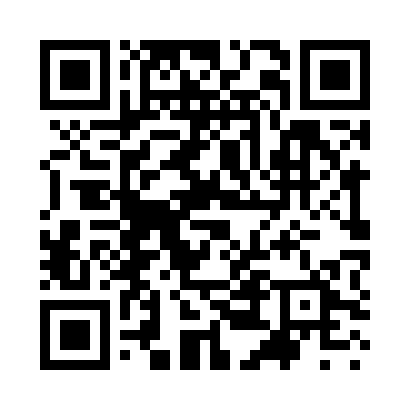 Prayer times for Rivadavia, ArgentinaWed 1 May 2024 - Fri 31 May 2024High Latitude Method: NonePrayer Calculation Method: Muslim World LeagueAsar Calculation Method: ShafiPrayer times provided by https://www.salahtimes.comDateDayFajrSunriseDhuhrAsrMaghribIsha1Wed6:448:081:314:316:538:132Thu6:448:091:314:316:528:123Fri6:458:091:314:306:528:114Sat6:468:101:314:296:518:105Sun6:468:111:314:286:508:106Mon6:478:121:304:286:498:097Tue6:478:121:304:276:488:088Wed6:488:131:304:266:478:079Thu6:498:141:304:266:468:0710Fri6:498:151:304:256:468:0611Sat6:508:151:304:246:458:0512Sun6:508:161:304:246:448:0513Mon6:518:171:304:236:438:0414Tue6:528:171:304:236:438:0415Wed6:528:181:304:226:428:0316Thu6:538:191:304:226:418:0317Fri6:538:191:304:216:418:0218Sat6:548:201:304:216:408:0219Sun6:558:211:304:206:408:0120Mon6:558:221:304:206:398:0121Tue6:568:221:314:196:398:0022Wed6:568:231:314:196:388:0023Thu6:578:241:314:186:387:5924Fri6:578:241:314:186:377:5925Sat6:588:251:314:186:377:5926Sun6:588:251:314:176:367:5927Mon6:598:261:314:176:367:5828Tue6:598:271:314:176:367:5829Wed7:008:271:314:166:357:5830Thu7:008:281:324:166:357:5831Fri7:018:291:324:166:357:57